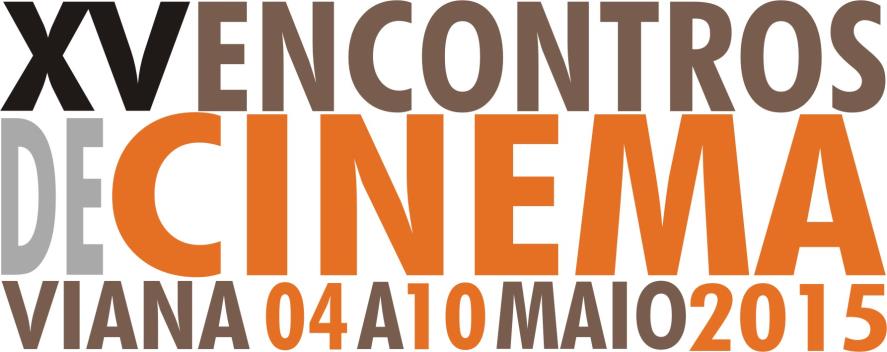 Ficha Inscrição Histórias na PraçaDados da Escola - *Escola:- *Agrupamento:- *Endereço:- *Código Postal:- *Telf. / Telm.: - *Email:- *Turma:- *Ano:Professor(a) responsável pelo acompanhamento da turma - *Nome:- *Telf. / Telm.:- * Email:Dia de gravação pretendidoSelecionar- 05 de Maio (3ª feira) Manhã/ Tarde:- 06 de Maio (4ª feira) Manhã/ Tarde:- 07 de Maio (5ª feira) Manhã/ Tarde:Proposta AlternativaSelecionar- 05 de Maio (3ª feira) Manhã/ Tarde:- 06 de Maio (4ª feira) Manhã/ Tarde:- 07 de Maio (5ª feira) Manhã/ Tarde:Informação sobre filme - *Resumo do argumento do filme (4 a 5 linhas):- *Argumento (descreva a ação):Enviar esta ficha para: ao-norte@nortenet.pt 